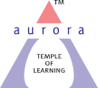 Aurora’s Degree & PG College(ACCREDITED BY NAAC WITH 'B++' GRADE)Chikkadpally, Hyderabad 500020OBJECTIVE:To promote patriotism among faculty & studentsBRIEF ABOUT THE EVENT:The day started with our college NCC cadet parade which really ignited a feeling of patriotism. Followed by NCC parade flag hosting ceremony by Principal sir                               Dr. Viswanadham  Bulusu  which kept the spirit of patriotism. Later principal sir addressed the gathering with his motivational words and also spoke about the achievementsof Aurora students. DISTRIBUTION OF CERTIFICATES:TO THE COURSE TOPPERS TO THE WINNERS OF REPUBLIC DAY  COMPETITIONSTO THE WINNERS OF TALENT WEEKTO THE WINNERS OF KAIROS (A Literary Feast by Osmania University)Cultural Committee of Aurora gave an outstanding performance with their singing and rockband.Students from different streams gave rousing speeches in Telugu, Hindi and English which was motivating.VOTE OF THANKS Finally the event concluded by vote of thanks and followed by refreshment announcement.All the faculty, students and non-teaching staff have attended the event. There was a gathering of around 400 students. Lastly we winded up the programme with refreshment distribution to the students and the faculty.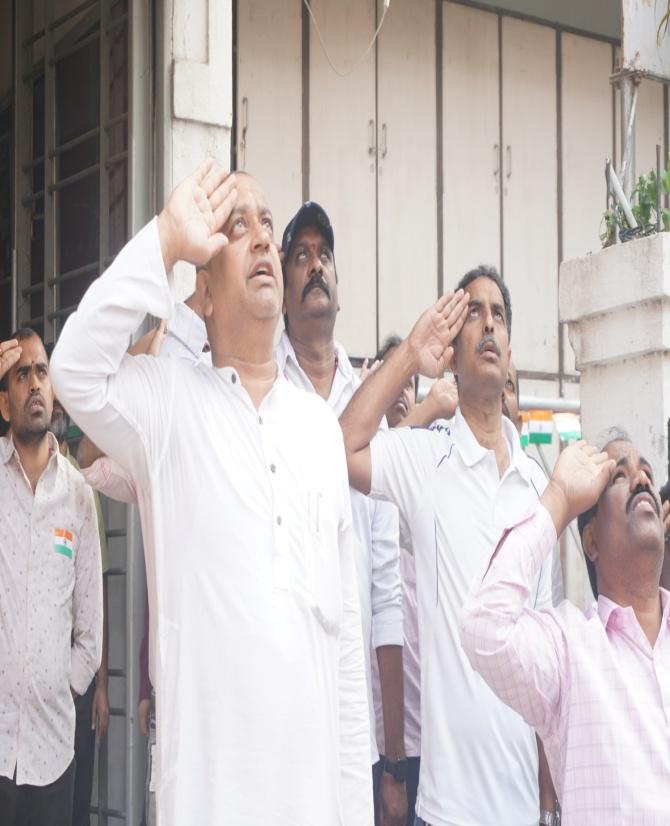 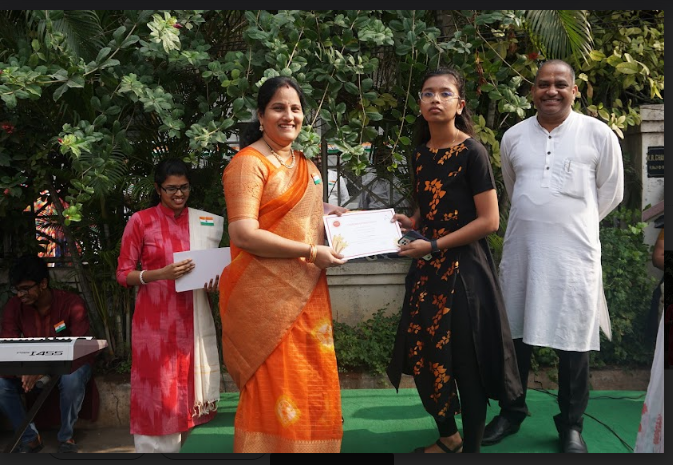 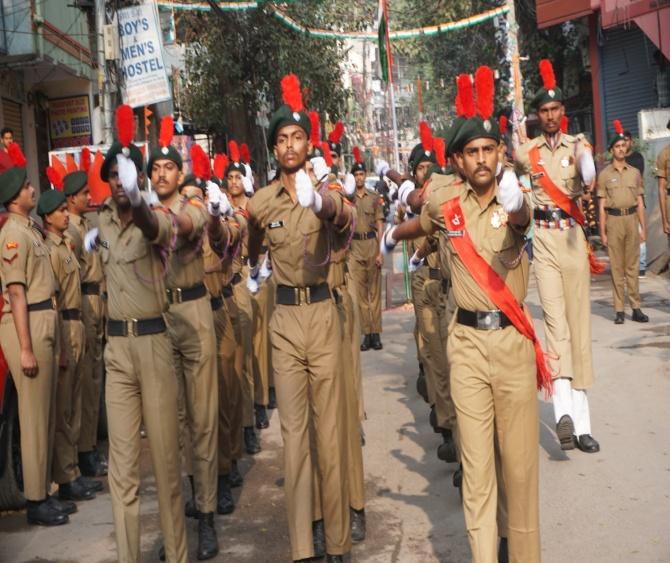 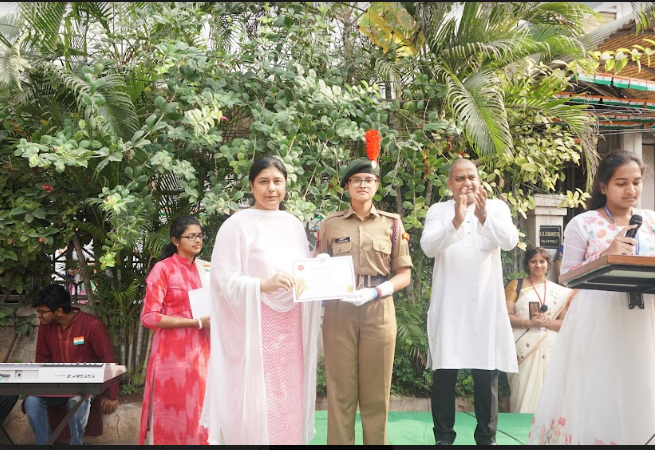 NAME OF THE EVENTREPUBLIC DAYTYPE OF EVENTCollege EventFACULTY INCHARGEN.Padmashri, Kavya.VDEPARTMENTDepartment of Computer ScienceDATE26th January 2024VENUEAURORA’S DEGREE & PG COLLEGE, CHIKKADPALLYTARGET AUDIENCEAll faculty & Students